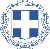 	Τρίκαλα 21/10/2016ΕΛΛΗΝΙΚΗ ΔΗΜΟΚΡΑΤΙΑ	Αρ. Πρωτ.: 57575ΝΟΜΟΣ ΤΡΙΚΑΛΩΝΔΗΜΟΣ ΤΡΙΚΚΑΙΩΝΓραμματεία Οικονομικής Επιτροπής	ΠΡΟΣ : Τα μέλη της Οικονομικής	  Επιτροπής (Πίνακας Αποδεκτών)	 (σε περίπτωση κωλύματος 	  παρακαλείσθε να ενημερώσετε 	  τον αναπληρωτή σας).	55η ΠΡΟΣΚΛΗΣΗ ΣΥΓΚΛΗΣΗΣ ΟΙΚΟΝΟΜΙΚΗΣ ΕΠΙΤΡΟΠΗΣ      Καλείστε να προσέλθετε σε τακτική συνεδρίαση της Οικονομικής Επιτροπής που θα διεξαχθεί στο Δημοτικό Κατάστημα την 26η του μηνός Οκτωβρίου έτους 2016, ημέρα Τετάρτη και ώρα 12:30 μ.μ. για την συζήτηση και λήψη αποφάσεων στα παρακάτω θέματα της ημερήσιας διάταξης, σύμφωνα με τις σχετικές διατάξεις του άρθρου 75 του Ν.3852/2010 (ΦΕΚ Α' 87) :1.	Έγκριση δαπανών και διάθεση πιστώσεων για τις ανάγκες του τμήματος Η/Μ Εγκαταστάσεων2.	Έγκριση και διάθεση συνολικής δαπάνης ποσού τεσσάρων χιλιάδων πεντακοσίων ευρώ (4.500,00 €) ως	συμμετοχή του Δήμου Τρικκαίων στο αρχικό μετοχικό κεφάλαιο της αστικής μη κερδοσκοπικής	εταιρίας με την επωνυμία «ΔΙΚΤΥΟ ΙΑΜΑΤΙΚΩΝ ΠΗΓΩΝ ΠΕΡΙΦΕΡΕΙΩΝ ΣΤΕΡΕΑΣ ΕΛΛΑΔΟΣ & ΘΕΣΣΑΛΙΑΣ -	ΔΙΑΜ»¨3.	Έγκριση δαπάνης για την πληρωμή του 21ου λογαριασμού του έργου «Κατασκευή έργων υποδομής	(οδοποιία-αναπλάσεις) συνοικίας Γαρδικάκι» 4.	Έγκριση εγγράφων σύμβασης και προκήρυξης συνοπτικού διαγωνισμού του έργου: «ΕΠΙΣΚΕΥΗ ΕΑΚ	ΜΠΑΡΑΣ» & έγκριση δαπάνης του έργου «ΕΠΙΣΚΕΥΗ ΕΑΚ ΜΠΑΡΑΣ»  5.	Έγκριση πρακτικού συγκρότησης επιτροπής διεξαγωγής Συνοπτικού διαγωνισμού του έργου «ΕΠΙΣΚΕΥΗ	ΕΑΚ ΜΠΑΡΑΣ»  6.	Διάθεση πίστωσης για μετακίνηση υπαλλήλων του Δήμου στο Στρασβούργο7.	Έγκριση εκτός έδρας μετακίνησης υπαλλήλων του Δήμου για παρακολούθηση επιμορφωτικού	προγράμματος8.	Τριμηνιαία έκθεση εκτέλεσης προϋπολογισμού Δήμου Τρικκαίων οικονομικού έτους 2016 - Γ΄τρίμηνο9.	Καθορισμός ειδικού προστίμου για έξοδα μεταφοράς και αποθήκευσης αφαιρεθέντων αντικειμένων	λόγω αυθαίρετης χρήσης κοινόχρηστου χώρου(Ν4257/2014 - ΦΕΚ 93 Α΄)» 10.	Έγκριση των όρων δημοπράτησης για την εκμίσθωση των δύο δημοτικών κυλικείων στο αθλητικό	κέντρο Μπάρας του Δήμου Τρικκαίων.11.	Λήψη απόφασης επί της από 12/09/2016 επιταγής προς πληρωμή του Αστικού συνεταιρισμού με την	επωνυμία ΣΕΗΘΕ12.	Έγκριση αποστολής εξώδικης απάντησης επί της με αριθμ. πρωτ. 50652/26.09.2016 αιτήσεως 13.	Έγκριση πρακτικού 1 διενέργειας συνοπτικού διαγωνισμού για την παροχή υπηρεσιών με τίτλο:	«Υπηρεσία αποστολής ειδοποιητηρίων οφειλών και λοιπής αλληλογραφίας του Δήμου Τρικκαίων»	Η Πρόεδρος της Οικονομικής Επιτροπής	Χρυσάνθη Γάλλου-Δαλκαφούκη	ΑντιδήμαρχοςΠίνακας Αποδεκτών	ΚΟΙΝΟΠΟΙΗΣΗ	ΤΑΚΤΙΚΑ ΜΕΛΗ1. Ζήσης Γκουγκουστάμος, Αντιπρόεδρος	1.Δήμαρχος & μέλη Εκτελεστικής  Επιτροπής2. Κων/νος Ψύχος	2.Γενικός Γραμματέας  Δ.Τρικκαίων3. Νικόλαος Λέρας	3.Αναπληρωματικά μέλη Ο.Ε.4. Σοφία Αλεστά	        α) Απόστολος Παππάς5. Βάϊος Αναστασίου	        β) Ευθυμία Λεβέντη – Καρά6. Ελένη Αυγέρου - Κογιάννη	        γ) Σωτήριος Σακκάς7. Γεώργιος Στουρνάρας	        δ) Κων/νος Τάσιος8. Καϊκης Γεώργιος	        ε) Δημήτριος Χατζηγάκης